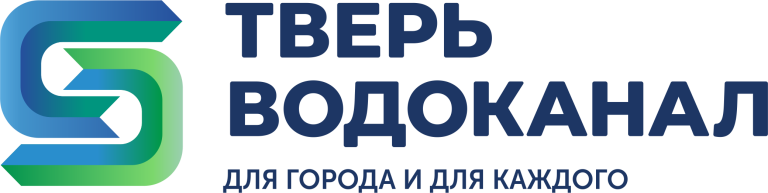 ОТКЛЮЧЕНИЕ/ВКЛЮЧЕНИЕ ВОДОСНАБЖЕНИЯ(ПО ЗАЯВКЕ ИЛИ ЗА НЕУПЛАТУ)ПРЕЙСКУРАНТ№Наименование работСтоимость с НДС (в рублях)Комментарии1Перекрытие холодного водоснабжения по заявке абонентаКалькуляция по фактическим затратамУслуга оказывается при наличии колодца2Включение холодного водоснабжения по заявке абонентаКалькуляция по фактическим затратамУслуга оказывается при наличии колодца3Отключение водоснабжения абонентов, отключенных за неуплату или отсутствие договорных отношений силами сотрудников инспекции водных ресурсов совместно с бригадойКалькуляция по фактическим затратам4Возобновление водоснабжения абонентов, отключенных за неуплату или отсутствие договорных отношений силами сотрудников инспекции водных ресурсов совместно с бригадойКалькуляция по фактическим затратам